PENNSYLVANIAPUBLIC UTILITY COMMISSIONHarrisburg, PA 17105-3265OPINION AND ORDERBY THE COMMISSION:Before the Pennsylvania Public Utility Commission (Commission) for consideration and disposition are the Petition for Reconsideration (Petition) filed by the Coalition for Affordable Utility Services and Energy Efficiency in Pennsylvania (CAUSE-PA) and the Petition for Reconsideration and/or Clarification filed by the Office of Consumer Advocate (OCA).  The CAUSE-PA Petition was filed on July 5, 2017, and the OCA Petition was filed on July 7, 2017, seeking reconsideration of the Opinion and Order entered June 23, 2017, relative to the above-captioned proceeding.Pursuant to Rule 1701 of the Pennsylvania Rules of Appellate Procedure, Pa. R.A.P. Rule 1701, the Commission must act to grant a petition for reconsideration within thirty days of the date of entry of the order for which reconsideration is sought, or otherwise lose jurisdiction to do so if a petition for review is timely filed.  The thirty-day period within which the Commission must act upon these Petitions in order to preserve jurisdiction ends on July 24, 2017.  Accordingly, we shall grant reconsideration, within the meaning of Pa. R.A.P. Rule 1701(b) (3), pending review of, and consideration on, the merits of the Petitions; THEREFORE,IT IS ORDERED:  That the Petition for Reconsideration filed by the Coalition for Affordable Utility Services and Energy Efficiency in Pennsylvania, and the Petition for Reconsideration and/or Clarification filed by the Office of Consumer Advocate are hereby granted, pending further review of, and consideration on, the merits.  Furthermore, the directives within our June 23, 2017 Opinion and Order that the Office of Competitive Market Oversight hold a meeting within thirty (30) days and to provide a status report within ninety (90) days are suspended pending a final Commission order on the merits of the Petitions.BY THE COMMISSION,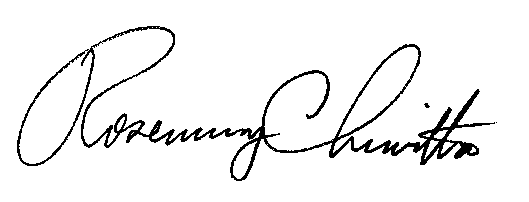 Rosemary ChiavettaSecretary(SEAL)ORDER ADOPTED: July 12, 2017ORDER ENTERED: July 12, 2017 Public Meeting held July 12, 2017Commissioners Present:Gladys M. Brown, ChairmanAndrew G. Place, Vice ChairmanJohn F. Coleman, Jr.Robert F. PowelsonDavid W. SweetPetition of PPL Electric Utilities Corporation for Approval of a Default Service Program andProcurement Plan for the Period June 1, 2017 Through May 31, 2021                  Docket No. P-2016-2526627